May 12, 2016Dear Editor-in-ChiefPlease, find enclosed our manuscript by Yazaji et al. entitled “Seropositivity of hepatitis B and C among Syrian multitransfused patients” which we would like to submit as an original article to Mediterranean journal of hematology and infectious diseases.In this study, we investigated the incidence of hepatitis B and C seropositivity, and its association with multiple transfusions among Syrian hemoglobinopathies patients. Despite the sensitive screening methods conducted in blood banks, Syria is of intermediate hepatitis prevalence and the risk of transmitting hepatitis via transfusion is still present especially when infectious blood is donated within the window period.We feel that our work is interesting to the readership of Mediterranean journal of hematology and infectious diseases, since it draws the attention of healthcare providers to such a high risk group, and urge them to provide a safer blood transfusion by administering HBV vaccine, ensuring the immune status, and monitoring hepatitis markers regularly.This study was not financed by any company or grant. The manuscript has been seen and approved by all authors; it is not under active consideration for publication, has not been accepted for publication, nor has it been published, in full or in part.Looking forward to your kind consideration.Yours sincerely,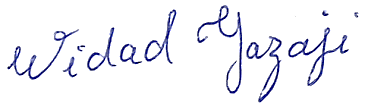 Widad Yazaji, B. Pharm.Department of Biochemistry and MicrobiologyFaculty of Pharmacy, Damascus UniversityDamascus - SyriaE-mail: w_yazagi@yahoo.com 